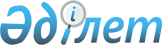 О внесении изменения в решение Бурабайского районного маслихата от 20 декабря 2012 года № 5С-12/1 "О районном бюджете на 2013-2015 годы"
					
			Утративший силу
			
			
		
					Решение Бурабайского районного маслихата Акмолинской области от 26 августа 2013 года № 5С-20/6. Зарегистрировано Департаментом юстиции Акмолинской области 17 сентября 2013 года № 3803. Утратило силу в связи с истечением срока применения - (письмо Бурабайского районного маслихата Акмолинской области от 11 ноября 2014 года № 01-15/177)      Сноска. Утратило силу в связи с истечением срока применения - (письмо Бурабайского районного маслихата Акмолинской области от 11.11.2014 № 01-15/177).      Примечание РЦПИ.

      В тексте документа сохранена пунктуация и орфография оригинала.

      В соответствии пунктом 4 статьи 106 Бюджетного Кодекса Республики Казахстан от 4 декабря 2008 года, статьей 6 Закона Республики Казахстан от 23 января 2001 года «О местном государственном управлении и самоуправлении в Республике Казахстан» Бурабайский районный маслихат РЕШИЛ:



      1. Внести в решение Бурабайского районного маслихата «О районном бюджете на 2013-2015 годы» от 20 декабря 2012 года № 5С-12/1 (зарегистрировано в Реестре государственной регистрации нормативных правовых актов № 3584, опубликовано 10 января 2013 года в районной газете «Бурабай», 10 января 2013 года в районной газете «Луч») следующее изменение:



      приложение 1 к указанному решению Бурабайского районного маслихата изложить в новой редакции согласно приложению 1 к настоящему решению.



      2. Настоящее решение вступает в силу со дня государственной регистрации в Департаменте юстиции Акмолинской области и вводится в действие с 1 января 2013 года.      Председатель ХХ сессии

      районного маслихата                        Г.Прохорова      Секретарь

      районного маслихата                        У.Бейсенов      «СОГЛАСОВАНО»      Аким Бурабайского района                   Н.Нуркенов

Приложение 1     

к решению Бурабайского

районного маслихата  

от 26 августа 2013 года

№ 5С-20/6       Приложение 1     

к решению Бурабайского

районного маслихата  

от 20 декабря 2012 года

№ 5С-12/1        Бюджет Бурабайского района на 2013 год
					© 2012. РГП на ПХВ «Институт законодательства и правовой информации Республики Казахстан» Министерства юстиции Республики Казахстан
				КатегорияКатегорияКатегорияКатегорияСумма,

тысяч

тенгеКлассКлассКлассСумма,

тысяч

тенгеПодклассПодклассСумма,

тысяч

тенгеНаименованиеСумма,

тысяч

тенге12345I. Доходы7564070,41Налоговые поступления2026705,1101Подоходный налог190098,01012Индивидуальный подоходный налог190098,0103Социальный налог1046460,01031Социальный налог1046460,0104Налоги на собственность657016,31041Налоги на имущество432011,11043Земельный налог74949,21044Налог на транспортные средства147073,01045Единый земельный налог2983,0105Внутренние налоги на товары, работы и услуги90761,21052Акцизы16741,01053Поступления за использование природных и

других ресурсов26319,01054Сборы за ведение предпринимательской и

профессиональной деятельности39557,21055Налог на игорный бизнес8144,0107Прочие налоги4903,31071Прочие налоговые поступления в местный

бюджет4903,3108Обязательные платежи, взимаемые за

совершение юридически значимых действий и

(или) выдачу документов уполномоченными на

то государственными органами или

должностными лицами37466,31081Государственная пошлина37466,32Неналоговые поступления24250,2201Доходы от государственной собственности5954,62011Поступления части чистого дохода

государственных предприятий112,62015Доходы от аренды имущества, находящегося в государственной собственности5753,02017Вознаграждения по кредитам, выданным из государственного бюджета89,0202Поступления от реализации товаров (работ, услуг) государственными учреждениями, финансируемыми из государственного бюджета198,02021Поступления от реализации товаров (работ, услуг) государственными учреждениями, финансируемыми из государственного бюджета198,0204Штрафы, пени, санкции, взыскания, налагаемые государственными учреждениями, финансируемыми из государственного бюджета, а также содержащимися и финансируемыми из бюджета (сметы расходов) Национального Банка Республики Казахстан15236,02041Штрафы, пени, санкции, взыскания, налагаемые государственными учреждениями, финансируемыми из государственного бюджета, а также содержащимися и финансируемыми из бюджета (сметы расходов) Национального Банка Республики Казахстан, за исключением поступлений от организаций нефтяного сектора15236,0206Прочие неналоговые поступления2861,62061Прочие неналоговые поступления2861,63Поступления от продажи основного капитала109388,1301Продажа государственного имущества, закрепленного за государственными учреждениями63,13011Продажа государственного имущества, закрепленного за государственными учреждениями63,1303Продажа земли и нематериальных активов109325,03031Продажа земли70325,03032Продажа нематериальных активов39000,04Поступления трансфертов5403727,0402Трансферты из вышестоящих органов

государственного управления5403727,04022Трансферты из областного бюджета5403727,0Функциональная группаФункциональная группаФункциональная группаФункциональная группаСумма,

тысяч

тенгеАдминистратор бюджетных программАдминистратор бюджетных программАдминистратор бюджетных программСумма,

тысяч

тенгеПрограммаПрограммаСумма,

тысяч

тенгеНаименованиеСумма,

тысяч

тенге12345II. Затраты7606921,201Государственные услуги общего характера213790,3112Аппарат маслихата района (города областного

значения)13500,0001Услуги по обеспечению деятельности маслихата

района (города областного значения)12837,0003Капитальные расходы государственного органа663,0122Аппарат акима района (города областного

значения)60076,0001Услуги по обеспечению деятельности акима

района (города областного значения)59765,0003Капитальные расходы государственного органа311,0123Аппарат акима района в городе, города

районного значения, поселка, села, сельского

округа111503,3001Услуги по обеспечению деятельности акима

района в городе, города районного значения,

поселка, села, сельского округа106673,1022Капитальные расходы государственного органа4830,2459Отдел экономики и финансов района (города

областного значения)28711,0001Услуги по реализации государственной политики в области формирования и развития экономической политики, государственного планирования, исполнения бюджета и управления коммунальной собственностью района (города областного значения)24233,0003Проведение оценки имущества в целях налогообложения3183,0010Приватизация, управление коммунальным имуществом, постприватизационная деятельность и регулирование споров, связанных с этим330,0015Капитальные расходы государственного органа340,0033Проведение мероприятий по ликвидации государственного учреждения, проводившего работу по выдаче разовых талонов и обеспечению полноты сбора сумм от реализации разовых талонов625,002Оборона3095,0122Аппарат акима района (города областного значения)3095,0005Мероприятия в рамках исполнения всеобщей воинской обязанности2495,0006Предупреждение и ликвидация чрезвычайных ситуаций масштаба района (города областного значения)600,003Общественный порядок, безопасность, правовая, судебная, уголовно-исполнительная деятельность3545,0458Отдел жилищно-коммунального хозяйства, пассажирского транспорта и автомобильных дорог района (города областного значения)3545,0021Обеспечение безопасности дорожного движения в населенных пунктах3545,004Образование2758483,0123Аппарат акима района в городе, города районного значения, поселка, села, сельского округа1702,6005Организация бесплатного подвоза учащихся до школы и обратно в аульной (сельской) местности1702,6464Отдел образования района (города областного значения)2730540,4001Услуги по реализации государственной политики на местном уровне в области образования11439,0003Общеобразовательное обучение2158714,4004Информатизация системы образования в государственных учреждениях образования района (города областного значения)5982,0005Приобретение и доставка учебников, учебно-методических комплексов для государственных учреждений образования района (города областного значения)14343,0006Дополнительное образование для детей68269,0007Проведение школьных олимпиад, внешкольных мероприятий и конкурсов районного (городского) масштаба2547,0009Обеспечение деятельности организаций дошкольного воспитания и обучения171095,0015Ежемесячная выплата денежных средств опекунам (попечителям) на содержание ребенка-сироты (детей-сирот), и ребенка (детей), оставшегося без попечения родителей32810,0020Обеспечение оборудованием, программным обеспечением детей-инвалидов, обучающихся на дому1751,0040Реализация государственного образовательного заказа в дошкольных организациях образования202686,0067Капитальные расходы подведомственных государственных учреждений и организаций60904,0467Отдел строительства района (города областного значения)26240,0037Строительство и реконструкция объектов образования26240,006Социальная помощь и социальное обеспечение136039,0451Отдел занятости и социальных программ района (города областного значения)136039,0001Услуги по реализации государственной политики на местном уровне в области обеспечения занятости и реализации социальных программ для населения25821,0002Программа занятости16765,0005Государственная адресная социальная помощь3011,0006Оказание жилищной помощи4080,0007Социальная помощь отдельным категориям нуждающихся граждан по решениям местных представительных органов16951,0010Материальное обеспечение детей-инвалидов, воспитывающихся и обучающихся на дому1627,0011Оплата услуг по зачислению, выплате и доставке пособий и других социальных выплат326,0014Оказание социальной помощи нуждающимся гражданам на дому42101,0016Государственные пособия на детей до 18 лет11293,0017Обеспечение нуждающихся инвалидов обязательными гигиеническими средствами и предоставление услуг специалистами жестового языка, индивидуальными помощниками в соответствии с индивидуальной программой реабилитации инвалида12636,0021Капитальные расходы государственного органа172,0023Обеспечение деятельности центров занятости населения1256,007Жилищно-коммунальное хозяйство2534266,0123Аппарат акима района в городе, города районного значения, поселка, села, сельского округа27021,0008Освещение улиц населенных пунктов19875,0009Обеспечение санитарии населенных пунктов3646,0011Благоустройство и озеленение населенных пунктов3500,0458Отдел жилищно-коммунального хозяйства, пассажирского транспорта и автомобильных дорог района (города областного значения)505811,0011Обеспечение бесперебойного теплоснабжения малых городов93198,0012Функционирование системы водоснабжения и водоотведения70963,0015Освещение улиц в населенных пунктах435,0016Обеспечение санитарии населенных пунктов9340,0017Содержание мест захоронений и захоронение безродных659,0018Благоустройство и озеленение населенных пунктов10614,0026Организация эксплуатации тепловых сетей, находящихся в коммунальной собственности районов (городов областного значения)10000,0028Развитие коммунального хозяйства309960,0031Изготовление технических паспортов на объекты кондоминиумов642,0467Отдел строительства района (города областного значения)2001434,0003Проектирование, строительство и (или) приобретение жилья государственного коммунального жилищного фонда25275,0004Проектирование, развитие, обустройство и (или) приобретение инженерно-коммуникационной инфраструктуры7400,0005Развитие коммунального хозяйства300,0006Развитие системы водоснабжения и водоотведения1353356,0058Развитие системы водоснабжения и водоотведения в сельских населенных пунктах50403,0076Строительство и реконструкция систем водоснабжения, водоотведения и теплоснабжения Щучинско-Боровской курортной зоны564700,008Культура, спорт, туризм и информационное пространство130878,0455Отдел культуры и развития языков района (города областного значения)96924,0001Услуги по реализации государственной политики на местном уровне в области развития языков и культуры5598,0003Поддержка культурно-досуговой работы46035,0006Функционирование районных (городских) библиотек37070,0007Развитие государственного языка и других языков народа Казахстана8153,010Капитальные расходы государственного органа40,0032Капитальные расходы подведомственных государственных учреждений и организаций28,0456Отдел внутренней политики района (города областного значения)18785,0001Услуги по реализации государственной политики на местном уровне в области информации, укрепления государственности и формирования социального оптимизма граждан8724,7002Услуги по проведению государственной информационной политики через газеты и журналы9418,0003Реализация мероприятий в сфере молодежной политики300,0005Услуги по проведению государственной информационной политики через телерадиовещание192,3006Капитальные расходы государственного органа150,0465Отдел физической культуры и спорта района (города областного значения)11299,0001Услуги по реализации государственной политики на местном уровне в сфере физической культуры и спорта5812,0004Капитальные расходы государственного органа600,0006Проведение спортивных соревнований на районном (города областного значения) уровне4887,0480Отдел туризма района (города областного значения)3870,0001Услуги по реализации государственной политики на местном уровне в сфере туризма3492,0003Капитальные расходы государственного органа378,010Сельское, водное, лесное, рыбное хозяйство, особо охраняемые природные территории, охрана окружающей среды и животного мира, земельные отношения98289,7459Отдел экономики и финансов района (города областного значения)4342,0099Реализация мер по оказанию социальной поддержки специалистов4342,0462Отдел сельского хозяйства района (города областного значения)9702,0001Услуги по реализации государственной политики на местном уровне в сфере сельского хозяйства9552,0006Капитальные расходы государственного органа150,0463Отдел земельных отношений района (города областного значения)26646,7001Услуги по реализации государственной политики в области регулирования земельных отношений на территории района (города областного значения)10874,0003Земельно-хозяйственное устройство населенных пунктов1611,4004Организация работ по зонированию земель13394,3006Землеустройство, проводимое при установлении границ районов, городов областного значения, районного значения, сельских округов, поселков, сел767,0473Отдел ветеринарии района (города областного значения)57599,0001Услуги по реализации государственной политики на местном уровне в сфере ветеринарии6850,0007Организация отлова и уничтожения бродячих собак и кошек1000,0011Проведение противоэпизоотических мероприятий49749,011Промышленность, архитектурная, градостроительная и строительная деятельность33180,0467Отдел строительства района (города областного значения)6856,0001Услуги по реализации государственной политики на местном уровне в области строительства6706,0017Капитальные расходы государственного органа150,0468Отдел архитектуры и градостроительства района (города областного значения)26324,0001Услуги по реализации государственной политики в области архитектуры и градостроительства на местном уровне9553,0003Разработка схем градостроительного развития территории района и генеральных планов населенных пунктов16771,012Транспорт и коммуникации1492382,4458Отдел жилищно-коммунального хозяйства, пассажирского транспорта и автомобильных дорог района (города областного значения)1492382,4022Развитие транспортной инфраструктуры775547,4023Обеспечение функционирования автомобильных дорог37795,0045Капитальный и средний ремонт автомобильных дорог районного значения и улиц населенных пунктов679040,013Прочие167875,0123Аппарат акима района в городе, города районного значения, поселка, села, сельского округа23012,0040Реализация мер по содействию экономическому развитию регионов в рамках Программы «Развитие регионов»23012,0458Отдел жилищно-коммунального хозяйства, пассажирского транспорта и автомобильных дорог района (города областного значения)96209,0001Услуги по реализации государственной политики на местном уровне в области жилищно-коммунального хозяйства, пассажирского транспорта и автомобильных дорог12709,0065Формирование или увеличение уставного капитала юридических лиц83500,0459Отдел экономики и финансов района (города областного значения)41500,0012Резерв местного исполнительного органа района (города областного значения)41500,0469Отдел предпринимательства района (города областного значения)7154,0001Услуги по реализации государственной политики на местном уровне в области развития предпринимательства и промышленности7154,014Обслуживание долга89,0459Отдел экономики и финансов района (города областного значения)89,0021Обслуживание долга местных исполнительных органов по выплате вознаграждений и иных платежей по займам из областного бюджета89,015Трансферты35008,8Трансферты35008,8459Отдел экономики и финансов района (города областного значения)35008,8006Возврат неиспользованных (недоиспользованных) целевых трансфертов35008,8III. Чистое бюджетное кредитование-27632,1Бюджетные кредиты15593,910Сельское, водное, лесное, рыбное хозяйство, особо охраняемые природные территории, охрана окружающей среды и животного мира, земельные отношения15593,9459Отдел экономики и финансов района (города областного значения)15593,9018Бюджетные кредиты для реализации мер социальной поддержки специалистов15593,95Погашение бюджетных кредитов43226,0Погашение бюджетных кредитов43226,01Погашение бюджетных кредитов, выданных из государственного бюджета43226,006Погашение бюджетных кредитов, выданных из местного бюджета банкам заемщикам3226,011Погашение бюджетных кредитов, выданных из местного бюджета до 2005 года юридическим лицам40000,0IV. Сальдо по операциям с финансовыми активами0,0V. Дефицит бюджета-15218,7VI. Финансирование дефицита бюджета15218,77Поступление займов15579,0Внутренние государственные займы15579,02Договоры займа15579,03Займы, получаемые местным исполнительным органом района (города областного значения)15579,016Погашение займов3226,0459Отдел экономики и финансов района (города областного значения)3226,0005Погашение долга местного исполнительного органа перед вышестоящим бюджетом3226,08Используемые остатки бюджетных средств2865,7